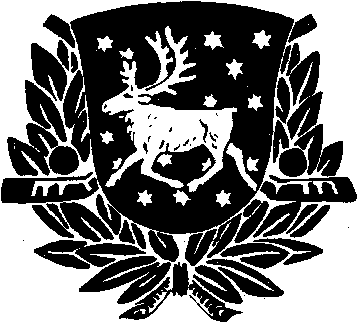  LEDARE